Jeff MacDowellDuring this time of uncertainy, I hope this letter finds you and your family in good spirits and even better health!  As Luxury Product Group and Republic’s Collection continues to grow our long-lasting partnership I am confident that our organizations will come out on the other side of this like a runaway locomotive,  ready to meet the challenges of our ever-evolving business.  You and I both have attend countless Zoom meeting, trainings, and webinars over the past month, and the main thing that I have learned is that the relationships we have built with our endrs and embers are what is maintaining the pulse of our industry while we manage these downtimes.I wish to continue to grow our business and make those relationships even stronger.  It has come to my attention that  is seeking a member to replace my mentor, Gary Cedrone, on the Advisory Committee.  With the full support of Gary Cedrone, our CEO-Tom Summers, Vice President-Ted Duggan, and all the Principals of Republic Plumbing Supply Co, I want to let you know that I would like to fill that position.I have been with Republic Plumbing Supply Co. since October of 2008 where I started off as a green showroom associate.  I now manage our Pembroke Showroom.  I hold no ownership of Republic Plumbing Supply Co, but I take ownership of everything that we  and I aspire to grow strongly within it.  I was part of the leadership team that rebranded our showrooms and launched Republic’s Collection. My work included the development of our new brand, logo, and website. My showroom was the first to launch the DXV line in its inaugural year.  I was recognized as the number one DXV salesperson in the nation!  Since 2016, I have annually attended the LIXIL, Key Partners Summit, where I have to opportunity to work directly with LIXIL leadership to share strategies of how we can bring product to the consumer through smaller independent wholesalers.  As you know, I am always willing to assist LPG in any way that I can.  I am a sitting member of the Cabinetry Subcommittee, where my input assisted us in welcoming Bertch as a endr partner.  I  on the Training Committee where I was able to beta test LPGteach and offer recommendations prior to its launch earlier this year.Republic Plumbing holds LPG in the highest Regards.  As a business, we have always supported our vendrs and will continue do so.  Republic’s representation within Luxury Products Group and our representation on the Advisory Committee is very important and I feel that it is in the best interest of both our organizations that you consider me when you make your selection.  Thanks,Bobby Sheehan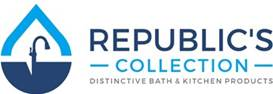 Showroom Manager257 Oak StreetPembroke, MA 02359Direct:781.278.1608www.RepublicsCollection.com